Projektový den pro VG – hudební výchova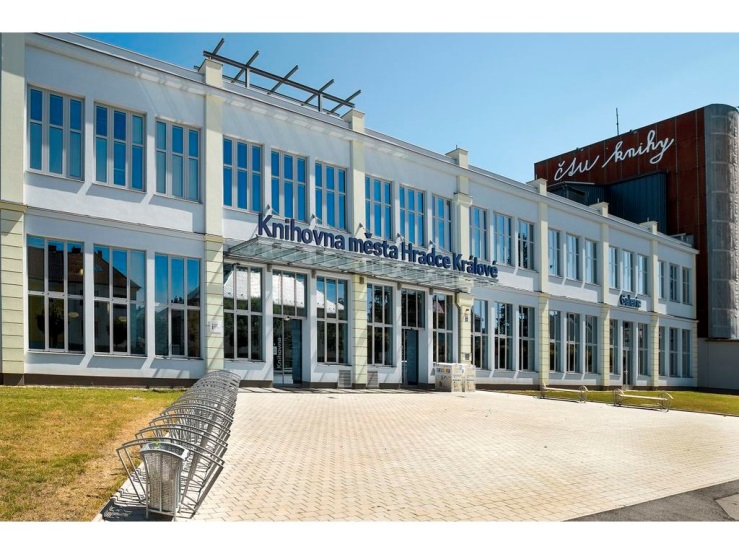 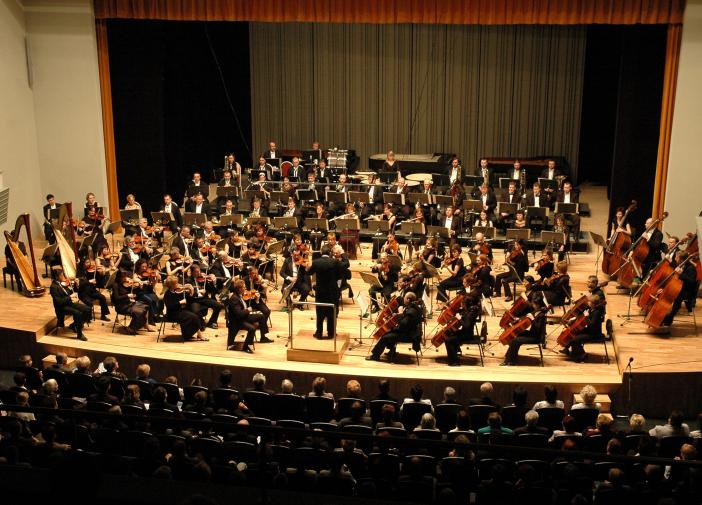 Filharmonie Hradec Králové&Městská knihovna Hradec KrálovéCo vás čeká?VIP prohlídka zákulisí Filharmonie Hradec KrálovéÚčast na zkoušce Filharmonie HK (Piráti z Karibiku)Interaktivní program „Kde se vzala muzika“Prohlídka hudebního oddělení Městské knihovny HK (→ jedno z největších v republice)Základní informace:Společný odchod do filharmonie v 8:00 ze dvora školyS sebou: kapesné na případné posezení v kavárně městské knihovny Garant projektu: Mgr. Klára Zdechovská